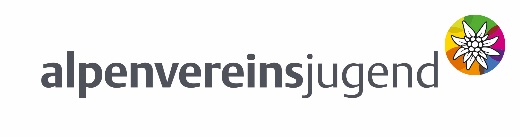 Beispiel für ein Präventionskonzept gem. §14 der 4. Novelle zur 4. SchutzmaßnahmenverordnungDieses Präventionskonzept ist ein Beispiel und muss, je nach Rahmenbedingungen der Veranstaltung, zB.im Freien / in Innenräumen,Entscheidung zur Einhaltung der 2 Meter Abstandsregel oder der Maskenpflicht,Träger der Räumlichkeiten,angepasst werden. Textteile in Rot müssen entsprechend gewählt/angepasst werden.Das vorliegende Dokument wurde auf Basis des Leitfaden für die außerschulische Jugenderziehung und Jugendarbeit des Bundeskanzleramts sowie der Handlungsempfehlungen für einen sicheren Sportbetrieb von Sport Austria Bundes-Sportorganisation erstellt.Bei Fragen meldet euch bitte bei:Matthias Pramstaller 
Österreichischer Alpenverein
Leitung Abteilung JugendOlympiastraße 37, 6020 Innsbruck
T +43/512/59547-55
matthias.pramstaller@alpenverein.at
http://www.alpenvereinsjugend.at
ZVR-Zahl 989190235Achtung: Trotz sorgfältiger Recherche können wir angesichts der sich zum Teil täglich ändernden Sachlage, ausdrücklich keine Gewähr oder Haftung für das angebotene Musterbeispiel übernehmen. Es handelt sich um eine Zusammenfassung der wichtigsten Punkte nach gewissenhafter Prüfung des Sachverhalts und ersetzt nicht die Auseinandersetzung der Verantwortlichen mit der Rechtsgrundlage! Jede Sektion ist für das ausgearbeitete Präventionskonzept verantwortlich.Innsbruck 16.03.2021COVID-19-Präventionskonzept gem. §14 der 4. Novelle zur 4. SchutzmaßnahmenverordnungVersion 16.03.21Organisation/Verein: Österreichischer AlpenvereinSektion _________________________________________________________Bezeichnung der Veranstaltung bzw. Aktivität Durchführungszeitraum / Datum und UhrzeitAnzahl Tn (max. 10): ___________ Anzahl Leiter*innen max. 2Anzahl Personen zur organisatorischen Unterstützung der Veranstaltung _________Verantwortlich für die Veranstaltung und die Umsetzung des Präventionskonzeptes vor Ort (Name, Tel., E-Mail): Kontaktdaten COVID-19-Ansprechperson (Name, Tel., E-Mail): Die COVID-19-Ansprechperson muss nicht die für die Veranstaltung verantwortliche Person sein. Ev. eine Person im Jugendteam/Sektion benennen.Maßnahmen zur Schulung der Betreuerinnen und BetreuerVor Beginn der Veranstaltung werden die Leiter*innen der Veranstaltung in Hinblick auf COVID-19 geschult. Inhalte der Schulung:Maßnahmen laut Präventionskonzept Symptome einer COVID-19-InfektionErforderlichen Hygieneregelungen und altersadäquate Erklärung des Themas Vorgehen beim Auftreten von Symptomen und im VerdachtsfallVorgangsweise bei Auftreten einer SARS-CoV-19 Erkrankung im Rahmen der VeranstaltungDie Schulung kann in einer Teambesprechung von einer mit den Regelungen und dem Präventionskonzept vertrauten Person durchgeführt werden (zB von dem/der COVID Beauftragten der Sektion). Das vorliegende Präventionskonzept wird allen Leiter*innen ausgehändigt oder vorab per E-Mail zugeschickt.Die Leiter*innen bestätigen mit ihrer Unterschrift, dass sie vor Beginn der Freizeit eingeschult wurden. (Anhang 1)2. Spezifische HygienemaßnahmenIm Falle einer Änderung der Regeln durch Gesetz oder Verordnung gelten immer die rechtlich aktuell gültigen Regelungen.
InformationsbereitstellungAlle beteiligten Personen (Teilnehmer*innen, Erziehungsberechtigte, Jugend-, Familiengruppenleiter*innen) werden (zB. per E-Mail) in einem Informationsblatt (Anhang 2) über Hygienemaßnahmen, organisatorische Maßnahmen, Nennung der COVID 19 Kontaktperson informiert.KleingruppenregelungEs gibt eine Kleingruppe bis max. 10 Personen plus 2 Betreuer*innen.ODEREs gibt mehrere Kleingruppen (= mehrere Veranstaltungen) mit zugeteilten Betreuer*innen. Es wird auf Gruppen-Sammelplätze und Abstand zwischen den Kleingruppen geachtet. Die Einteilung der Kleingruppen erfolgt vorab. Veranstaltungen in Innenräumen, bzw. VereinsräumlichkeitenTestungKinder und Jugendliche, die das 18. Lebensjahr noch nicht vollendet haben, weisen dem Veranstalter ein negatives Ergebnis eines Antigen-Test auf SARS-CoV-2, nicht älter als 48 Stunden, oder eines molekularbiologischen Tests auf SARS-CoV-2, nicht älter als 72 Stunden vor. Kinder bis zur Vollendung des zehnten Lebensjahres benötigen keinen Test um an der Veranstaltung teilzunehmen.Abstand und Maskenpflicht beim Eintreffen, in Umkleiden, SanitärbereichenIm Eingangs,- bzw. Umkleide-, Sanitärbereich halten Teilnehmer*innen, Eltern/Erziehungsberechtigte sowie Leiter*innen mindestens zwei Meter Abstand und Tragen eine Atemschutzmaske der Schutzklasse FFP2 (FFP2-Maske) ohne Ausatemventil oder eine Maske mit mindestens gleichwertig genormten Standard oder eine den Mund- und Nasenbereich abdeckenden und eng anliegende mechanische Schutzvorrichtung (MNS) gemäß § 17 Abs. 4.HinweisschilderAufforderung zum richtigen Händewaschen und zu Atemhygiene werden bei Veranstaltungen in Innenräumen beim Eingang und an weiteren gut sichtbaren Orten, jedenfalls in den Sanitäreinrichtungen, ausgehängt – sofern dies nicht durch den Betreiber der Veranstaltungsstätte schon erfolgt ist. (Bsp. Plakate für Kinder) Weiters sind Handdesinfektionsmittelspender an allen Ein- und Ausgängen der Räumlichkeiten aufgestellt, eine Aufforderung zur Handdesinfektion wird aufgehängt. Flüssigseife und Einweghandtücher, sind in allen Waschräumen zur Verfügung gestellt - sofern dies nicht durch den Betreiber der Veranstaltungsstätte schon erfolgt ist.Besprechen der Hygienemaßnahmen mit den Kindern / Jugendlichen, Zu Beginn einer Veranstaltung werden Teilnehmer*innen die wichtigsten Regeln altersadäquat erklärt: Nach dem Betreten bzw. vor dem Verlassen der Veranstaltung/Räumlichkeiten entweder Hände waschen oder Hände desinfizieren.Niesen und Husten in die Armbeuge und nicht in Richtung anderer Personen. Wenn doch in die Hand geniest/gehustet wurde, Hände waschen oder desinfizieren. Jedenfalls nach dem WC sowie vor und nach dem Essen.Bei mehreren Kleingruppen Gruppeneinteilung einhalten. Jede*r verwendet nur sein(e)/ihr(e) Trinkflasche, Glas, Besteck, Jausenbrot usw. – Dinge, die mit dem Gesicht in Berührung kommen, werden nicht geteilt!Wenn sich ein Kind nicht gesund fühlt, soll es sich gleich an einen/eine Leiter*in wenden.Reinigung und LüftenRegelmäßige Reinigungs- und Desinfektionsmaßnahmen werden seitens der für die Infrastruktur/Räumlichkeiten verantwortlichen Einrichtung gesetzt. Generell sind die genutzten Bereiche inklusive dazugehöriger Sanitärbereiche und Garderoben etc. im Falle der Nutzung mindestens einmal täglich zu reinigen. Häufig berührte Flächen (z.B. Türklinken, Armaturen) sind zu desinfizieren. Dafür wird ein Desinfektionsmittel auf Alkoholbasis empfohlen.Die Veranstaltung findet ausschließlich im Freien statt, es ist kein Reinigen und Lüften erforderlich.Nach der Veranstaltung erfolgt die Desinfektion gemeinsam genutzter Materialien, falls diese desinfiziert werden können.Geschlossene Räume werden mind. 1x stündlich für 5 Minuten gelüftet (wenn möglich Querlüftung). Besser: Dauerlüftung – wenn es die Temperaturen erlauben. Vor Benützung der Räumlichkeiten durch eine andere Gruppe wird jedenfalls gründlich gelüftet.AnreiseBei der gemeinsamen Anreise mit öffentlichen Verkehrsmittel tragen Kinder einen MNS ab dem vollendeten 6. Lebensjahr, Jugendliche ab dem vollendete 14. Lebensjahr eine FFP2-Maske. Auch auf dazugehörigen Anlagen (zB Haltestellen) – lt §3 der 4.-SchuMaVO.Bei Fahrgemeinschaften dürfen maximal 2 Personen pro Sitzreihe befördert werden, wenn diese nicht im gemeinsamen Haushalt wohnen, FFP2-Maske/NMS ist zu tragen - lt §4 der 4.-SchuMaVO.AktivitätenEinzelne Gruppen halten auch im Freien größtmöglichen Abstand zueinander, mindestens jedoch zwei Meter.Wenn die Gruppe im öffentlichen Raum (Wald, Sport-/Spielplätze, Stadtplätze, Straßen, ...) mit anderen Menschen in Kontakt kommen, wird ein Abstand von mind. zwei Metern zu Personen die nicht zur eigenen Kleingruppe gehören eingehalten.Wenn Ausflüge stattfinden, kann dies nur im Rahmen der an diesem Ort geltenden Richtlinien geschehen (z.B. Schwimmbäder, Erholungsgebiete, etc.). TeamLeiter*innen befolgen die Hygieneregeln vorbildlich. Privatmeinungen über Sinn oder Unsinn der Regeln gehören nicht in die Gruppe!Leiter*innen älter als 18 Jahre haben ein negatives Ergebnis eines Antigen-Tests auf SARS-CoV-2 oder eines molekularbiologischen Tests auf SARS-CoV-2 nicht älter als sieben Tage. Liegt dieser Nachweis nicht vor, wird bei Kontakt mit Personen eine FFP2-Maske getragen.Auch für Leiter*innen gilt, dass sie nur leiten dürfen wenn, sie sich nicht krank fühlen bzw. keine Symptome (siehe Gesundheitscheckliste) aufweisen, wer Kontakt zu einem bestätigten SARS-CoV-2-Fall hatte, darf für die Dauer der behördlichen Absonderung/Quarantäne nicht an Veranstaltungen teilnehmenMund-Nasen-SchutzLeiter*innen haben FFP2-Masken sowie MNS als Reserve, für Teilnehmer*innen die ihren vergessen haben, dabei.Bei Benützung von öffentlichen Verkehrsmitteln, in Apotheken, Warteräumen (Arzt, Krankenhaus) gelten die Regelungen der jeweiligen Bereiche.3. Organisatorische Maßnahmen
Eine COVID-19-Ansprechperson (Anhang 3) ist festgelegt und mit dem Informationsblatt an die Teilnehmer*innen und deren Erziehungsberechtigte versendet. (sollte entsprechend geschult sein, z.B. Ausbildung zum/zur COVID-19-Beauftragten)Die Kontaktdaten der örtlich zuständigen Gesundheitsbehörde (Anhang 4) (z.B. Bezirkshauptmannschaft, Magistrat, Amtsarzt/Amtsärztin) sind den Leiter*innen und der COVID-19-Ansprechperson bekannt.Die Kontaktdaten aller Teilnehmer*innen (Anhang 6) (Vor- und Familienname, E-Mailadresse und Telefonnummer; bei Minderjährigen die Kontaktdaten eines/r Erziehungsberechtigten), werden für jede Veranstaltung erhoben und 28 Tage aufbewahrt, dann vernichtet. Im Rahmen der Verarbeitung und Übermittlung dieser Daten werden geeignete Datensicherheitsmaßnahmen getroffen.Neben den Teilnehmer*innen sind Personen, die sich länger als 15 Minuten am Veranstaltungsort aufhalten, verpflichtet ihre Kontaktdaten für die Kontaktpersonennachverfolgung bekannt zu geben. (zB. Eltern, die unter Einhaltung von Masken- und Abstandspflicht vor Ort sind). lt §21 der 4.-SchuMaVO.Die Erziehungsberechtigten werden vorab über die Vorgangsweise bei der Übernahme und der Übergabe der Kinder / Jugendlichen informiert. Es wird der Mindestabstand von zwei Metern eingehalten. ODERIm Eingangs,- Umkleide-, Sanitärbereich halten Teilnehmer*innen und Eltern/Erziehungsberechtigte mindestens zwei Meter Abstand und tragen eine FFP2 Maske oder einen MNS gemäß § 17 Abs. 4.Ab Start der Veranstaltung wird auf das Tragen einer FFP2-Maske oder einen MNS gemäß § 17 Abs. 4 verzichtet. Es wird auf den Mindestabstand von zwei Metern gegenüber Personen, die nicht im gemeinsamen Haushalt leben geachtet.ODERDer Mindestabstand von zwei Metern gegenüber Personen, die nicht im gemeinsamen Haushalt leben entfällt ab Start der Veranstaltung. Teilnehmer*innen tragen eine FFP2 oder einen MNS gemäß § 17 Abs. 4.ODEREigene Formulierung zu: In welchen Bereichen und für welche Personen- und/oder Altersgruppen wird auf die Verpflichtung zum Tragen einer Atemschutzmaske verzichtet? In welchen Bereichen und für welche Personen- und/oder Altersgruppen wird auf die Abstandspflicht verzichtet?Beginn- und Endzeiten der Veranstaltungen sind so geplant, dass sich Teilnehmer*innen sowie Erziehungsberechtigte von Teilnehmer*innen verschiedener Veranstaltungen/Kleingruppen im Eingangs-, Garderoben-, Sanitärbereich nicht begegnen. Wenn dies nicht möglich ist, wird darauf geachtet, dass keine Durchmischung der Veranstaltungsteilnehmer*innen passiert und darauf geachtet, dass es zu keinen Ansammlungen von Besucherströmen kommt.Zwischen Veranstaltungen werden Räumlichkeiten mind. für 5 Minuten gelüftet.4 Regelungen zum Verhalten bei Auftreten einer SARS-CoV-2-InfektionCOVID-19-Ansprechperson des Vereins informiert die örtlich zuständige GesundheitsbehördeWeitere Schritte werden von der örtlich zuständigen Gesundheitsbehörde verfügtTestungen und ähnliche Maßnahmen erfolgen auf Anweisung der GesundheitsbehördeVerein/Jugendteam unterstützt die Umsetzung der MaßnahmenDokumentation durch die COVID-19-Ansprechperson des Vereins, welche Personen Kontakt zur betroffenen Person hatten sowie Art des Kontaktes, anhand der Teilnehmer*innenlistenBei Bestätigung eines Erkrankungsfalls erfolgen weitere Maßnahmen (z.B. Desinfektion der Sportstätte) auf Anweisung der GesundheitsbehördeAnhang 1:SchulungsbestätigungNach der Schulung der Mitarbeiter*innen, jedenfalls vor Ankunft der ersten Teilnehmer*innen auszufüllen:Die MA-Schulung zum COVID-19-Präventionskonzept zur Veranstaltung _______________________________________ fand am ______________________ von _______ bis ______ Uhr durch _______________________________________ [Name der einschulenden Person] statt.Die Unterlagen wurden ausgehändigt oder per E-Mail zugeschickt.Geschulte Personen: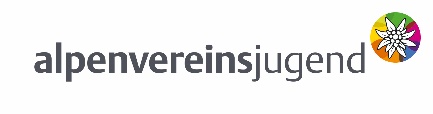 Informationsblatt Wir freuen uns, dass Sie ihr Kind zu einer Veranstaltung der Alpenvereinsjugend angemeldet haben. Bewegung im Freien, Klettern, Austausch mit Gleichaltrigen, miteinander Abenteuer erleben: All das ist unter den gegebenen Herausforderungen wichtiger denn je!Wir sind bestrebt organisatorische Maßnahmen sowie Hygienemaßnahmen umzusetzen, die das Infektionsrisiko minimieren – die Vorgaben dafür sind mit der 4. Novelle der 4. COVID-19-SchuMaV festgelegt und in unserem Präventionskonzept festgehalten.Bitte beachten Sie bei der Übergabe und Übernahme Ihres Kindes die Abstandsregel zwischen Erwachsenen und Leiter*innen und tragen Sie im Eingangs,-, Umkleide-, Sanitärbereich eine Schutzmaske.Die Veranstaltung findet ausschließlich im Freien statt.Wir achten auf den Mindestabstand von 2 Metern zwischen den Teilnehmer*innen, auf das Tragen einer Maske darf in diesem Fall verzichtet werden. ODERTeilnehmer*innen müssen eine FFP2 Maske (ab 14 Jahren), oder einen MNS (ab 6 Jahren) tragen. In diesem Fall darf auf den Mindestabstand von 2 Metern verzichtet werden.UND Bei INDOOR-VeranstaltungenJugendliche, die das 18. Lebensjahr noch nicht vollendet haben, müssen ein negatives Ergebnis eines Antigen-Tests (nicht älter als 48h) oder eines molekularbiologischen Tests (nicht älter als 72h) vorweisen. Schultests/Nasenbohrertests sind nicht gültig. Kinder, die das zehnte Lebensjahr noch nicht vollendet haben, brauchen keinen Test.Leiter*innen haben einen negativen Test nicht älter als sieben Tage, oder Tragen eine FFP2 Maske.Wir achten auf Hygienemaßnahmen wie Händewaschen, Händedesinfektion, regelmäßiges Lüften in geschlossenen Räumen.Kinder und Jugendliche können nicht teilnehmen wenn sie sich krank fühlen bzw. Symptome (siehe Gesundheitscheckliste) aufweisen, Wer Kontakt zu einem bestätigten SARS-CoV-2-Fall hatte, darf für die Dauer der behördlichen Absonderung/Quarantäne nicht an Veranstaltungen teilnehmen.Geben sie ihrem Kind eine eigene beschriftete und befüllte Trinkflasche mit.Sollten eine SARS-CoV-2-Infektion im Rahmen der Veranstaltung auftreten, werden weitere Schritte von der örtlich zuständigen Gesundheitsbehörde verfügt.Erhobene Kontaktdaten werden ausschließlich zur Kontaktnachverfolgung weitergegeben.Unsere COVID-19-Ansprechperson ist Name, Telefonnummer, E-Mailadresse und zeitliche ErreichbarkeitWir werden die Regelungen mit Sorgfalt umsetzen und weisen darauf hin, dass wir eine Infektion ihres Kindes nicht ausschließen können. Wir freuen uns auf tolle Tage mit der Alpenvereinsjugend!Anhang 3:Kontaktdaten COVID-19-AnsprechpersonVor- und Zuname:Telefonnummer:E-Mailadresse:zeitliche Erreichbarkeit:Anhang 4:Kontaktdaten der zuständigen GesundheitsbehördeName:Telefonnummer:E-Mailadresse:zeitliche Erreichbarkeit:Anhang 5GesundheitschecklisteHaben Sie mind. eines dieser Symptome, für das es keine andere plausible Ursache (z.B. Allergie, eine andere bestätigte Diagnose) gibt?FieberHustenKurzatmigkeitPlötzlicher Verlust oder starke Veränderung des Geschmacks- oder GeruchssinnsWenn Sie eines oder mehrere dieser Symptome, für das es keine andere plausible Ursache (z.B. Allergie, eine andere bestätigte Diagnose) gibt, haben, bleiben Sie zu Hause und kontaktieren Sie Ihre Hausärztin/Ihren Hausarzt oder die telefonisch Gesundheitsberatung 1450Anhang 6:Checkliste Verdachtsfall: Anhang 6Gruppenmitglieder						Veranstaltungsdatum:NameUnterschriftDie Person ist sofort in einem eigenen Raum unterzubringen. Zur Risikominimierung darf bis zum Eintreffen des Gesundheitspersonals niemand den Veranstaltungsort verlassen bzw. ist auch hier den ersten, telefonischen Anweisungen der Gesundheitsbehörde (BH, Magistrat, Amtsarzt / Amtsärztin) Folge zu leisten. Die Verantwortlichen müssen sofort die Gesundheitsberatung unter 1450 anrufen, deren Vorgaben Folgeleisten sowie die örtlich zuständige Gesundheitsbehörde (BH, Magistrat, Amtsarzt / Amtsärztin) informieren. Die Verantwortlichen informieren unverzüglich die Eltern / Erziehungsberechtigten des / der unmittelbar Betroffenen. Weitere Schritte werden von den örtlich zuständigen Gesundheitsbehörden verfügt. Auch Testungen und ähnliche Maßnahmen erfolgen auf Anweisung der Gesundheitsbehörden. Diese verfügen auch, welche Personen zur weiteren Abklärung am Veranstaltungsort bleiben müssen. Dokumentation welche Personen Kontakt zur betroffenen Person haben bzw. hatten sowie Art des Kontaktes. Sollte ein Erkrankungsfall bestätigt werden, erfolgen weitere Maßnahmen entsprechend den Anweisungen der örtlich zuständigen Gesundheitsbehörde.Gruppe: Gruppe: Gruppe: Gruppe: Gruppe: Gruppe: Gruppe: NrVornameNachnameAdresseName ErziehungsberechtigteRTel.E-MailUhrzeit betreten VA-Ort12345678910Leiter*innenLeiter*innenLeiter*innenLeiter*innenLeiter*innenLeiter*innenLeiter*innen12Personen, die zur Durchführung der Veranstaltung erforderlich sindPersonen, die zur Durchführung der Veranstaltung erforderlich sindPersonen, die zur Durchführung der Veranstaltung erforderlich sindPersonen, die zur Durchführung der Veranstaltung erforderlich sindPersonen, die zur Durchführung der Veranstaltung erforderlich sindPersonen, die zur Durchführung der Veranstaltung erforderlich sindPersonen, die zur Durchführung der Veranstaltung erforderlich sindPersonen, die zur Durchführung der Veranstaltung erforderlich sindNrVornameNachnameAdresseName ErziehungsberechtigteRTel.E-MailUhrzeit betreten VA-OrtPersonen, die sich länger als 15 Minuten am Ort der Veranstaltung aufhaltenPersonen, die sich länger als 15 Minuten am Ort der Veranstaltung aufhaltenPersonen, die sich länger als 15 Minuten am Ort der Veranstaltung aufhaltenPersonen, die sich länger als 15 Minuten am Ort der Veranstaltung aufhaltenPersonen, die sich länger als 15 Minuten am Ort der Veranstaltung aufhaltenPersonen, die sich länger als 15 Minuten am Ort der Veranstaltung aufhaltenPersonen, die sich länger als 15 Minuten am Ort der Veranstaltung aufhaltenPersonen, die sich länger als 15 Minuten am Ort der Veranstaltung aufhalten